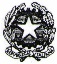 ISTITUTO COMPRENSIVO DI GATTINARAVia San Rocco, 1 - Gattinara (VC) Tel.0163-833166   C.F. 94023370029 e-mail:    vcic815008@istruzione.it   PEC vcic815008@pec.istruzione.it - Sito: www.comprensivogattinara.gov.it Al Dirigente Scolastico dell’Istituto Comprensivo di GATTINARAOggetto: richiesta autorizzazione libera professione.Il/la sottoscritto/a __________________________, inservizio presso questo Istituto, in qualità di docente/ataa tempoindeterminato/determinato per l’insegnamento di_____________________________________________,iscritto al seguente Albo professionale e/o Elenco speciale___________________________________P. IVA___________________________________CHIEDEper l’anno scolastico 2017/2018l’autorizzazione ai sensi delle vigenti disposizioni ad esercitare la libera professionedi_____________________________________________Il/la sottoscritto/a dichiara di essere a conoscenzadell’art.508 del D.L.vo n° 297/94 ed in particolare di sapereche l’autorizzazione richiesta è subordinata alla condizioneche l’esercizio della libera professione non sia dipregiudizio alla funzione svolta e che essa è inoltre è revocabile in conseguenza delle modifiche di tale presupposto.Il/la sottoscritta dichiara inoltre di essere a conoscenza di quanto disposto dall’art.53 comma 7 D.L.vo n° 165/2001 in merito a incompatibilità,cumulo di impieghi o incarichi.data_________________________                                  Firma	_____________________________________					